Консультация для родителей«Сюжетно-ролевая игра дома»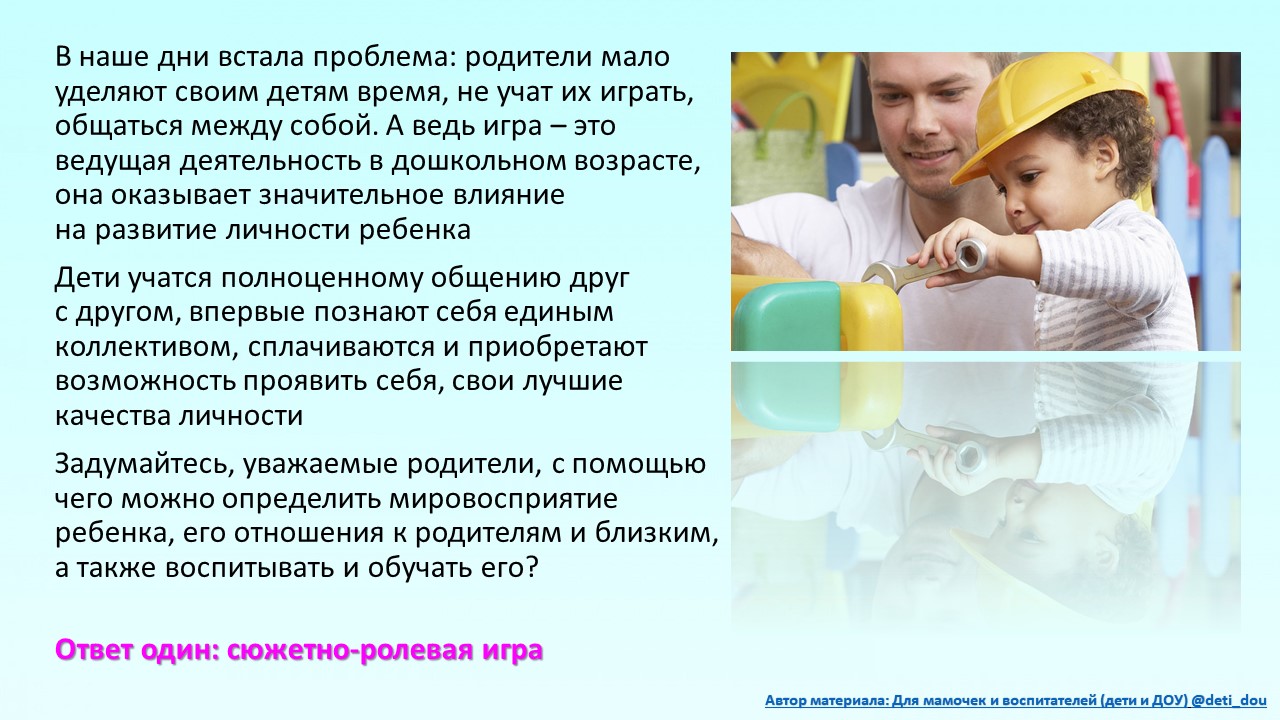 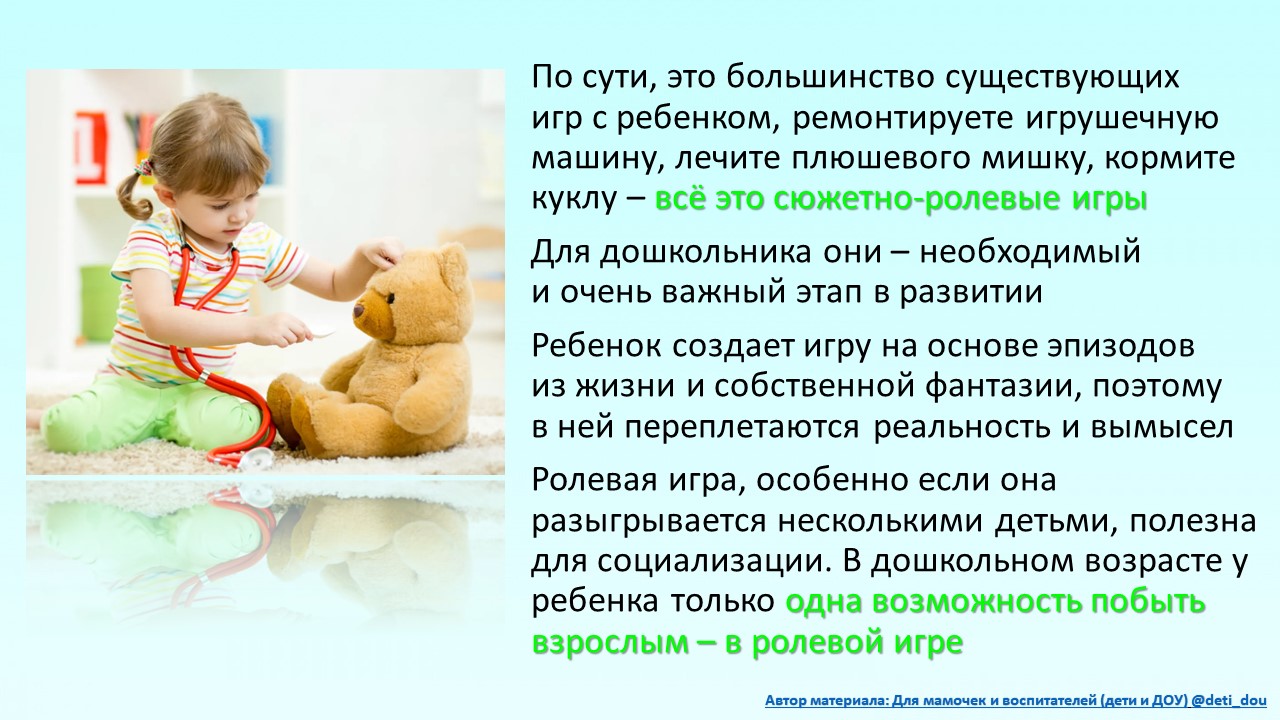 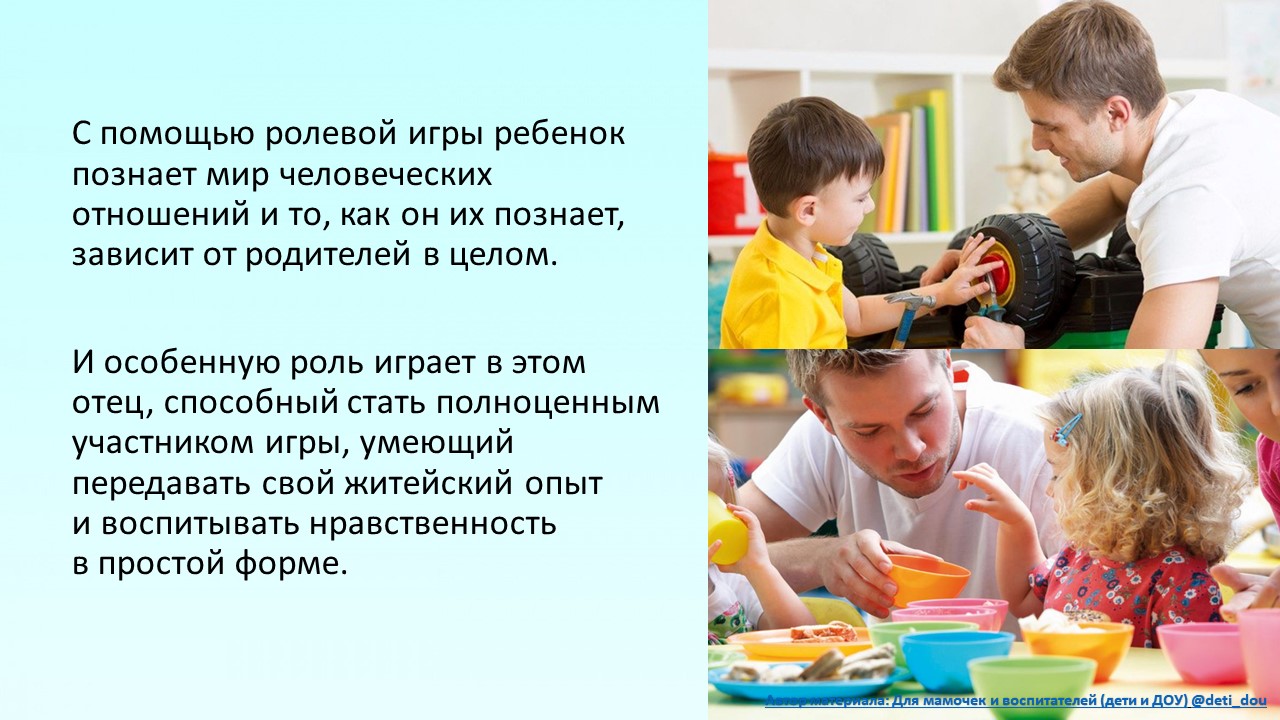 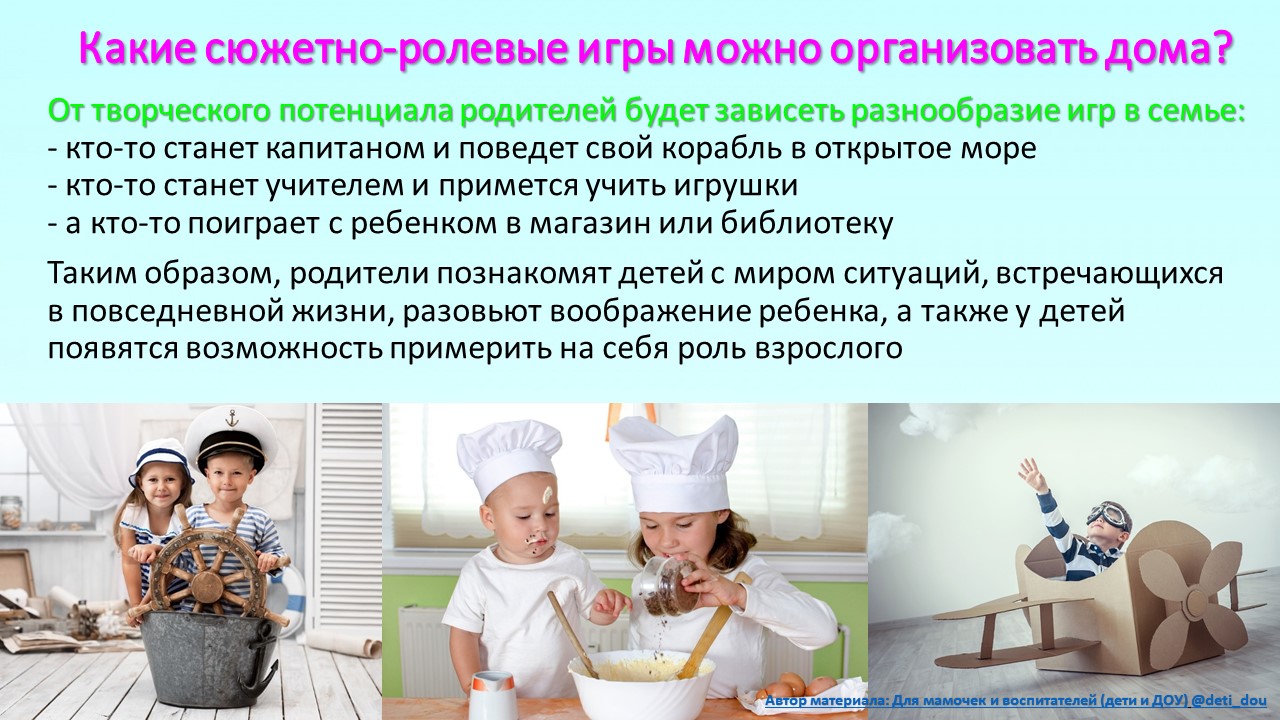 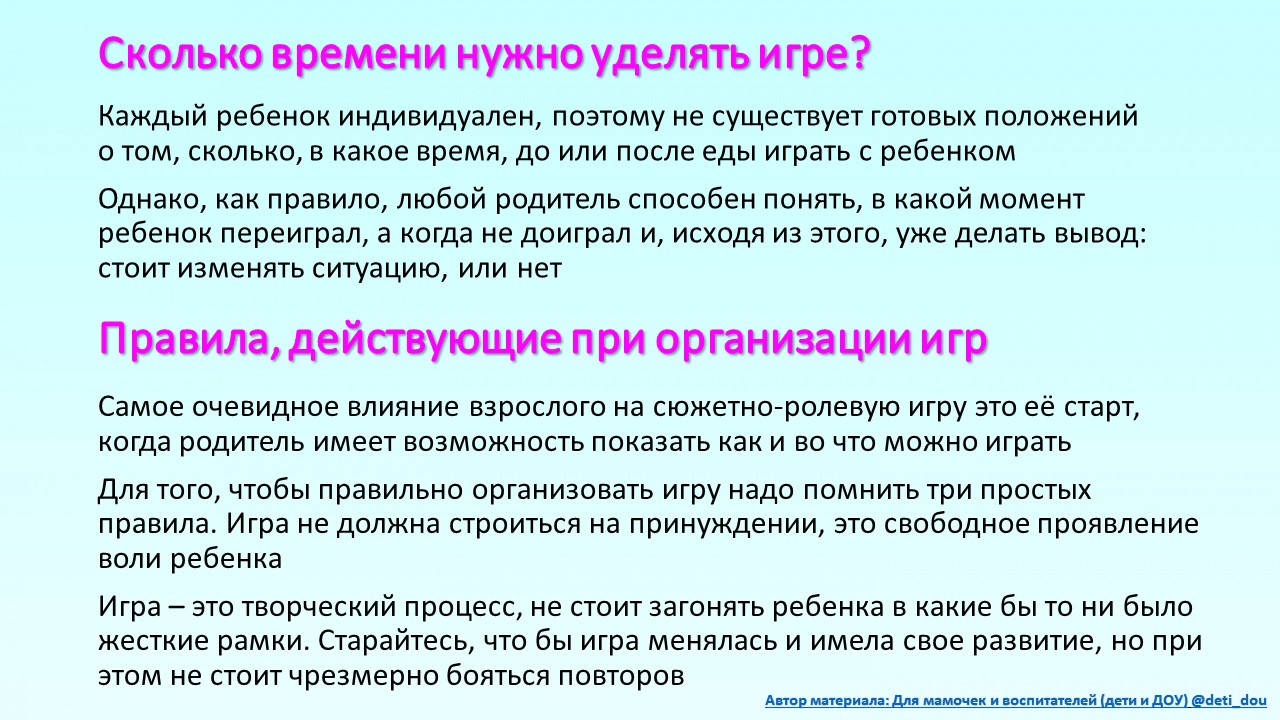 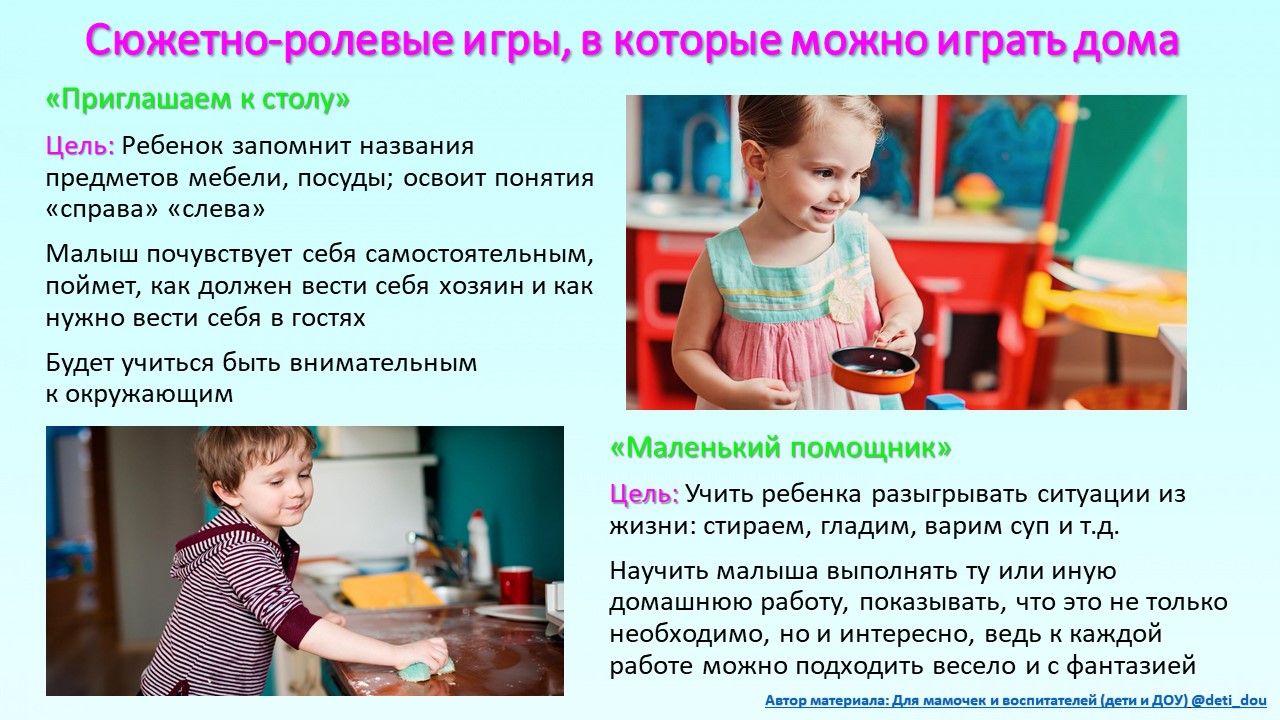 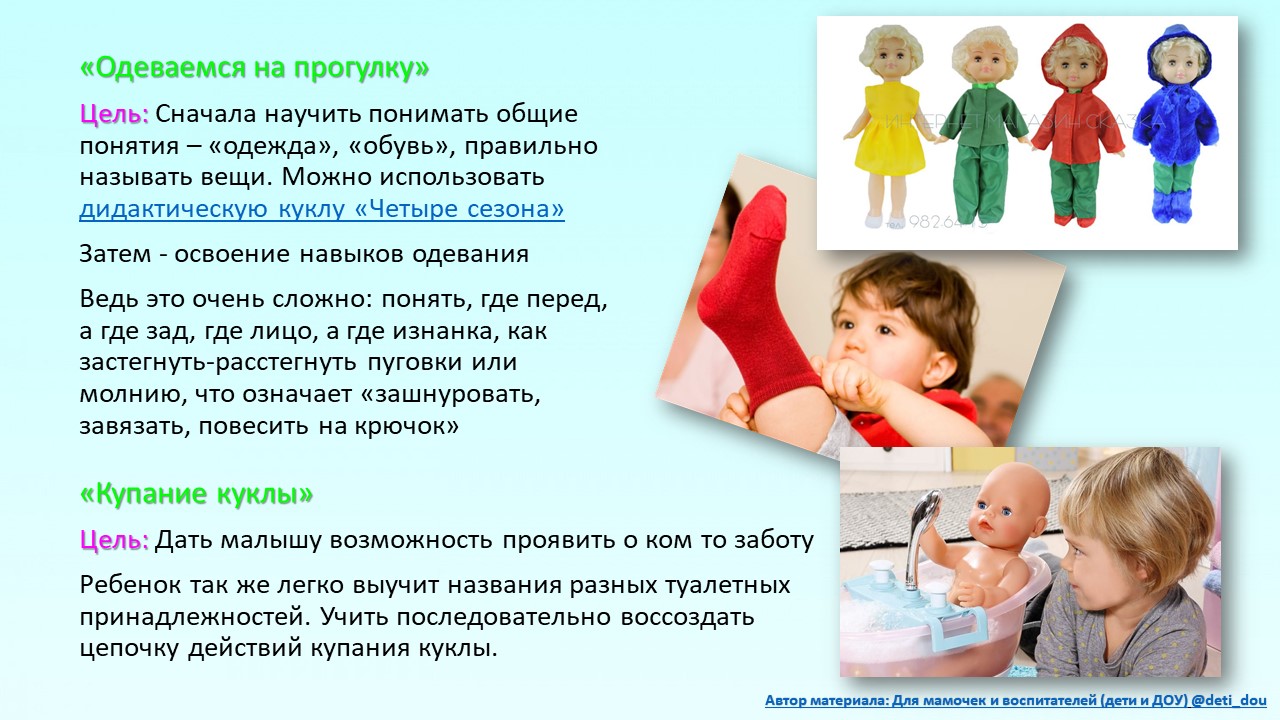 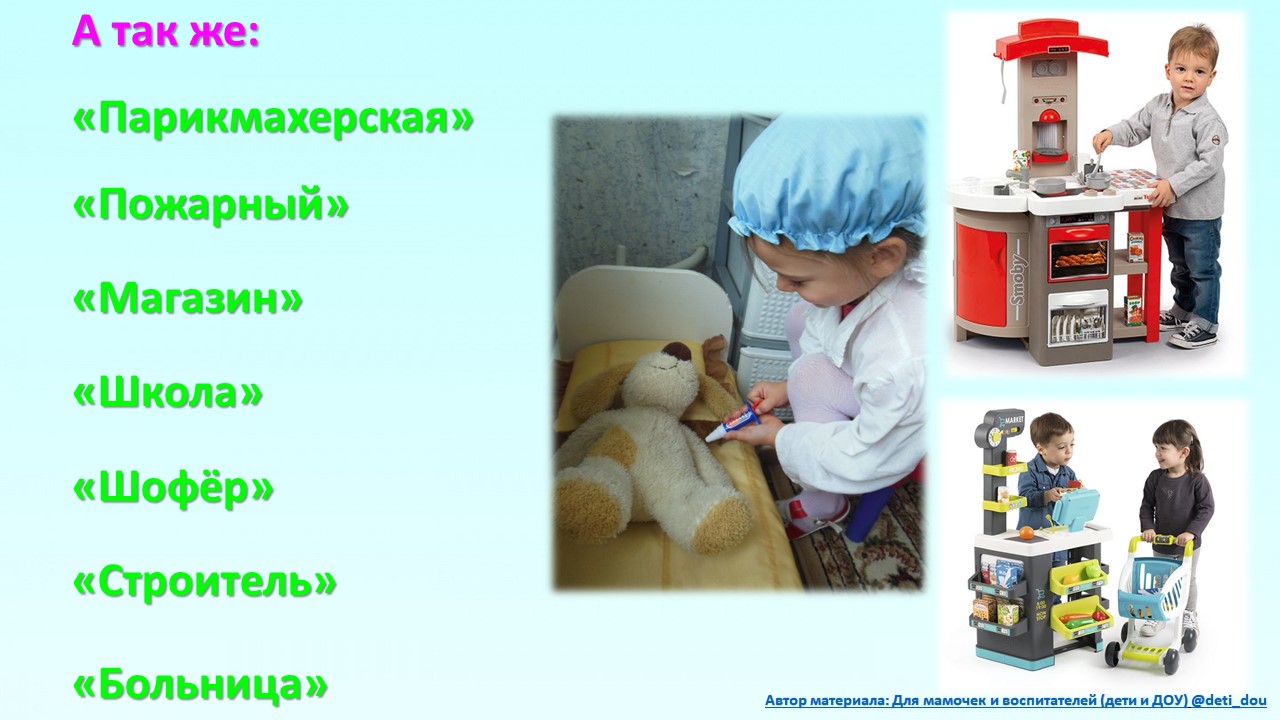 